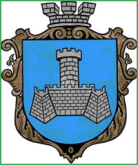 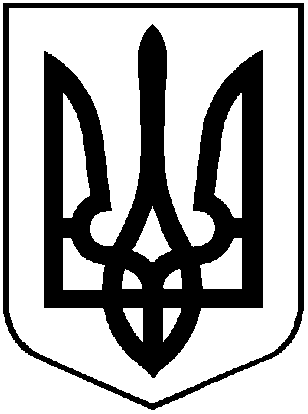 УКРАЇНАХМІЛЬНИЦЬКА МІСЬКА РАДАВІННИЦЬКОЇ ОБЛАСТІВиконавчий комітетР І Ш Е Н Н Я             від “ вересня  2019 р                                                                №355Про надання  Г. С.В., ___ р.н. статусудитини, яка постраждала внаслідок воєннихдій та збройних конфліктівРозглянувши заяву громадянки Г. О.С., місце проживання якої зареєстровано за адресою: _____________, фактичне місце проживання: ____________ та відповідні документи стосовно надання її  малолітній дочці   Г. С. В.,  _____року народження (свідоцтво про народження серія ___№____) статусу дитини, яка постраждала внаслідок воєнних дій та збройних конфліктів, встановлено, що в період з 14 квітня 2014 року по  20 серпня 2014  року вона проживала разом з  матір’ю  Г. О. С.  за   адресою: ___________  та зазнала психологічного насильства внаслідок воєнних дій та збройних конфліктів, враховуючи рішення комісії з питань захисту прав дитини №12/2 від 12.09.2019 року,  керуючись п.3 Порядку провадження органами опіки та піклування діяльності, пов’язаної із захистом прав дитини зі змінами, затвердженого постановою Кабінету Міністрів України від 24 вересня 2008 року № 866,   постановою Кабінету Міністрів України від 05 квітня 2017 року № 268  «Про затвердження Порядку надання статусу дитини, яка постраждала внаслідок воєнних дій та збройних конфліктів», ст.ст. 34, 50 Закону України «Про місцеве самоврядування в Україні», виконком міської ради    	ВИРІШИВ:1. Надати малолітній Г. С. В.,  _____   року народження (свідоцтво про народження серія ___ №_____),  місце проживання якої зареєстровано за адресою: _____________ статус дитини, яка постраждала внаслідок воєнних дій та збройних конфліктів. 2. Центру надання адміністративних послуг у м. Хмільнику видати це рішення заявнику.3. Контроль за виконанням цього рішення  покласти  на заступника міського голови з питань діяльності виконавчих органів міської ради Сташка А.В.  В.о. міського голови,  секретар міської ради                                                                      П. Крепкий 